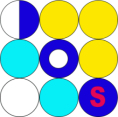 Verslag bijeenkomst programmagroep DOS-Plus	
- Stuurgroep aanwezig van 09.00 tot 10.30 uur -		Woensdag 26 november 2014Tijdstip: 09.00 tot 12.00 uurLocatie: Bestuurskantoor Alpha, Goes
Aanwezig: 	Marjo Schillings, Joop Lijbaart, Wim Westerweele, Ellemijn van Waveren, Nelly de Bruijne, Wim Reynhout, Sonja Nossent,  Agnes Hieminga, Frans Veijgen, Birgitte de Ruiter, Jos de Jong, Marjan Glas, Cora Dourlein (notulist).                             Vanuit de Stuurgroep: Kees van Damme, Henk Zielstra, Pim van Kampen, Peter de Jong, Rinus Voet, Ewald de Keijzer Afwezig: 	Ad Vis en Cees Corstanje, Wim Brouwer.Actie- en Besluitenlijst Programmagroep DOS-Plus			Maandag 27 oktober 2014
1. Welkom Marjan heet iedereen welkom. We moeten samen het hoofddoel van DOS-Plus, het versterken van de samenwerking tussen de Pabo en het PO-veld waarmaken. Eigenlijk is die samenwerking een middel om de professionalisering van de aanstaande tot en met de excellente leerkracht te optimaliseren met als belangrijkste doel: het onderwijs voor en aan onze kinderen betekenisvol, motiverend en waardevol te maken. Daarom is het belangrijk om gezamenlijk overleg te houden en onze visies aan elkaar duidelijk te maken.Er wordt even een kort voorstelrondje gehouden omdat niet iedereen elkaar kent.2. Intervisie met de Stuurgroep.
Het moet helder zijn waarom DOS-Plus uitgevoerd wordt. Wat moet het project opleveren en heeft het ook meerwaarde voor de bestaande leerkrachten.
Het projectplan is opgesteld op basis van de ambities en plannen die de scholen zelf hebben. Nu is het tijd voor herijking van het plan.
We gaan nu kaders vaststellen voor het resultaat aan het eind van het schooljaar. Wat willen we voor de zomervakantie bereikt hebben.
Ronde 1: De bouwstenen worden gelegd. Wat zijn de belangrijkste stenen die het fundament vormen en welke stenen komen hogerop in de muur. Op verzoek van Marjan wordt bij de meeste bouwstenen een opmerking toegevoegd die nog speelt in de gedachten van de groepsleden.
Ronde 2: Wat zijn de kaders vanuit de uitspraken op de muur die we gebouwd hebben voor de thematrekkers en hun maatje vanuit het bestuur. Het te behalen resultaat per thema moet door hen als groepje geformuleerd worden. Marjan geeft nog aan dat ook een kleine stap beweging betekent.
Ronde 3: Er hoeft niet één kader te komen voor het hele DOS-Plus project. Ieder thema kan verder gaan met de kaders voor dit schooljaar op hun eigen thema. 
De uitkomsten van de gesprekken per groep:
Samenwerking algemeen: Samenwerking algemeen staat centraal in het raam. De andere thema’s staan hier omheen en zijn zo met elkaar verbonden. Het draait om input, samenwerking en verbondenheid met elkaar.
Omgaan met verschillen: Leerkrachtgedrag moet benoemd worden; Studenten en leerkrachten zijn de hefboom voor verandering. Voor 1 juni willen wij werkplannen waarin de implementatie staat en waarin concrete doelen zijn gesteld.
Ouderbetrokkenheid: Onderzoekende houding in het werkveld en expertise in het werkveld is een doelstelling voor dit schooljaar waarbij de samenwerking tussen de stuurgroep en de programmagroep erg belangrijk is.
Profilering beginnende leerkracht: samenwerking tussen scholen en Pabo is het belangrijkste. De visie van het werkveld op de profilering die in 5 (3?) jaar afgerond moet zijn onderzoeken.
Begeleiden beginnende leerkracht: Uiteindelijke doel is een florerende leerkracht die graag blijft lesgeven en zich veilig voelt. Hiervoor wordt het beleid op school- en bestuursniveau bekeken en dienst er een nascholingsprogramma te zijn. De doelen voor dit jaar zijn inventarisatie op bestaand beleid, schoolniveau bekijken en het niveau van de beginnende leerkracht vaststellen.
Opbrengstgericht werken: Inventariseren motivatie en draagvlak op de werkvloer; de meerwaarde voor de scholen moet helder zijn; duidelijkheid over toewijzing studenten en hun deelname. OGW begint bij de leerkracht!
Sociale veiligheid/pesten: Onderzoeken en inventariseren welke ontwikkelingen er landelijk en wettelijk spelen.
Het doel is het opzetten van een database met de mogelijkheden en ervaringen met pesten (wat werkt wel en wat niet) en het aanstellen van een aanspreekpunt sociale veiligheid op de scholen. Voor dit aanspreekpunt moet nu eerst een profiel opgezet worden.

De vraag is aan iedere thematrekker om de eigen kaders en vensters zelf te verwerken in een document en toe te sturen aan Cora. Zij maakt er één document van en plaatst op Edmodo.Na dank aan de Stuurgroepleden voor hun aanwezigheid en bijdrage, verlaten zij de bijeenkomst.3. Pauze


4. Verslagen 1 oktober en 27 oktober 2014
1 oktober:
Pagina 2 actiepunt Marjan/Cora: de lijst is gepubliceerd op Edmodo.
Actueel overzicht van welke scholen meedoen met welk thema wordt nog doorgegeven.
27 oktober:
Pagina 3: overlegstructuren worden in kaart gebracht door een studente en niet door Sonja.
Werkconferentie is niet op 23 april maar op woensdag 22 april 2015. 
Actie- en besluitenlijst:
Tijd bijhouden is nodig om de besturen een goed beeld te kunnen geven van de kosten die gemaakt zijn. De thematrekker krijgt hier een overzicht van zodat deze kan zien hoeveel er al besteed is. Punten 1 t/m 6, 8, 10  zijn afgewerkt. Punt 7 wordt aangehouden omdat Marjan hiervoor nog geen tijd heeft gehad. Punt 9 wordt na de bijeenkomst van 26-11 gedaan. Punt 11 wordt aangehouden en 13 is afgehandeld.5. Werkplannen en intervisie op de werkplannen en resultaten vanuit het 1e deel van de vergadering
Hoe gaan we aan de Stuurgroep rapporteren wat we bereikt hebben per thema?
Opmerkingen hierbij:
Nelly: evaluatie toevoegen in een extra kolom in het werkplan
Frans: noteren in het werkplan wat voor resultaten het plan jouw school moet opleveren
Marjo: orniogram (hoe verhouden de stakeholders zich tot elkaar) met daarin ook de bouwstenen. Hoe kunnen de resultaten teruggekoppeld worden naar de themawerkgroep. Ziet de programmagroep als tussenschakel tussen de themawerkgroepen en de stuurgroep.
De productdoelen en het procesdoel lopen nu door elkaar, zijn wel op zichzelf staande doelen
Ellemijn: Hoe verhouden de themawerkplannen zich tot het projectplan
Marjan: het is belangrijk dat stuurgroepleden DOS-Plus steeds meenemen in hun denken en spreken en overleggen met hun teams.Er moet wel één format komen om de stuurgroep de voortgang van de thema’s door te geven.
Jos: Het oorspronkelijke format voor de werkplannen gebruiken en daarin een kolom toevoegen om de voortgang te beschrijven. De werkplannen die nu nog in een ander format staan moeten dan eerst overgezet worden in het juiste format. Dit voorstel krijgt bijval van o.a. Joop en wordt door iedereen goedgekeurd.

Opmerkingen bij deze discussie:
Agnes: Vanmorgen is er in de kleine groepjes ook al geëvalueerd over de behaalde resultaten tot nu toe. Dat kan meegenomen worden in het verslag. Zij bespreekt tevens haar zorg over draagvlak voor DOS-Plus bij de scholen.
Sonja: De bouwstenen kunnen mooi gebruikt worden om het verslag op te stellen
Wim R.: Op basis van de bouwstenen moet er verbinding komen tussen de verschillende themawerkgroepen. Duurzaamheid van het project moet goed geborgd worden. Als het traject klaar is moet er wel een naslagwerk zijn waarin de afspraken en resultaten zijn vastgelegd.
Nelly: Door een goede communicatie over de resultaten kan het enthousiasme om mee te doen op de scholen en onder studenten verhoogd worden. De werkplannen kunnen onderweg aangepast worden aan de opgedane ervaringen.6. Vooruitblik op scholing EMM, SSM en semantische wiki
Er zijn inmiddels 2 bijeenkomsten geweest met Hans de Bruijn. Tot de zomervakantie gaan we met zijn methodiek aan de gang. Daarna kunnen we evalueren hoe dat is gegaan. Kennisdeling is een wezenlijk onderdeel van het DOS-Plus project.
De semantische wiki zal een platform zijn voor kennisdeling op een toegankelijke manier (expertise management). Er is naast het scholingstraject ook de mogelijkheid om een coach te raadplegen.
Marjan geeft aan dat de bijeenkomst gezien moet worden als een werkmoment, niet als een vergadering. Zo heb je meer het gevoel dat je praktisch bezig bent.
Op de bijeenkomst op 8 januari gaan we aan de slag met een concrete casus. Het moet gaan over wat we nog nodig hebben, moet aanspreken. Handelingsgerichtheid moet voorop staan, de samenhang van de dingen moet te zien zijn. Het moet duidelijk zijn wat je ermee kan, ermee aan de slag kunnen in de themawerkgroep. 
Marjan gaat deze wensen voor de bijeenkomst bespreken met Hans.

7. Mededelingen
Zie punt 9


8.Volgende vergaderdatum: 9. Rondvraag en sluiting Wim W.: Hoe communiceren we met/over aangemelde scholen die wegblijven van bijeenkomsten?Ellemijn gaat zelf naar die scholen toe. Dat werkt goed; Joop wil telefonisch contact opnemen; Agnes wil dit in ieder geval melden bij het betreffende bestuur en duidelijk zien te krijgen wat nodig is voor draagvlak in het werkveld. 
De meeste groepen hebben hier niet veel mee te maken, bijna alle scholen komen ook naar de geplande bijeenkomsten. Als er contact geweest is met die scholen en ze komen nog steeds niet, deze loslaten en doorgaan met de rest.
Sonja geeft aan deze scholen op een positieve manier te benaderen om ze alsnog enthousiast te krijgen.
Nelly: Rol van de studenten bespreken en helder krijgen voor volgend schooljaar
Marjo: Vond het fijn bestuurders op de bijeenkomst te zien en vond het een heel zinvolle bijeenkomst. Bedankt Marjan voor een haar sturende rol waarin toch ruimte was voor eigen inbreng.Marjan: Studenten die de minor zorg doen kunnen deelnemen aan DOS-Plus op scholen met thema’s die aansluiten bij de zorg. Jos merkt op dat dit eigenlijk voor alle thema’s geldt. Iedereen staat open voor hun inbreng.Nieuwsbrief: Opbrengst gericht werken komt volgende keer in de spotlights. 
Alle scholen en alle besturen hebben als het goed is de nieuwsbrief inmiddels ontvangen.

Birgitte vraagt Marjan wat zij van de bijeenkomst vond. Zij heeft dit als zeer positief ervaren en is vooral tevreden over de ontmoeting van stuurgroep en programmagroep.We besluiten dat een volgende gezamenlijke bijeenkomst kan zijn op 1 juli. Op die bijeenkomst kunnen de thematrekkers hun resultaten presenteren aan de stuurgroep en kan vooruitgeblikt worden naar het volgende schooljaar.Nr DatumActieDoor wiePlanningGereed127-10-14Eigen tijdbesteding als  thematrekker bijhouden en tussenstand opmakenAllen01-01-2015227-10-14Uitgaven tot nu toe monitorenMarjan20-11-201420-11-14327-10-14Stuurgroep inlichten over discussie over professionaliseringMarjan20-11-20146-11-14427-10-14Plannen gezamenlijke bijeenkomst stuur- en programmagroepMarjan20-11-201426-11-14527-10-14Doorgeven welke school zich heeft afgemeld voor OMV en overzicht scholen bijwerkenJoop/Cora20-11-201426-11-14627-10-14Navragen waarom school zich heeft afgemeld voor ouderbetrokkenheid Ellemijn20-11-201426-11-14727-10-14Op papier zetten van samenvatting DOS-Plus zodat iedereen dezelfde info heeft en doorgeeftMarjan19-12-2014827-10-14Nieuwe info verspreiden over de stages bij DOS-PlusMarjan01-02-201526-11-14927-10-14DOS-Plus scholen die niet hebben meegedaan aan DOS bijpratenMarjan20-11-201426-11-141027-10-14Bekijken of er nog kandidaten zijn voor de themawerkgroep Begeleiden beginnende leerkrachtAllen20-11-201426-11-141127-10-14Uitzoeken hoe invallende starters financieel in werkgroep BBL mee kunnen doenMarjan20-11-20141227-10-14Documenten op Edmodo ook in de folder plaatsenAllenDoorlopend1327-10-14Plannen gezamenlijke bijeenkomsten 3 algemene themagroepen om plannen af te stemmenMarjan20-11-201424-11-141426-11-14Stuurgroep inlichten over gekozen format voortgangsrapportageMarjan19-12-20141526-11-14Resultaten aanleveren voor stuurgroep en presenterenAllen01-07-20151626-11-14Met Hans de Bruin wensen bespreken voor bijeenkomst 8 januariMarjan19-12-20141726-11-14Thematrekkers verwerken kozijnen en vensters in een document en sturen toe aan CoraThematrekkers19-12-20141826-11-14Kozijnen en vensters verzamelen in één documentCora10-01-15Donderdag8 januari 201513.00 tot 16.00 uurHZ Vlissingen TH-001 (noodlokaal)